四川信息职业技术学院科技处文件学院科技处〔2024〕002号关于举行到期课题结题答辩的通知各位课题负责人：根据工作安排，2024年立项到期课题结题答辩将于近期结题，请课题负责人准备好结题资料，现就有关事项通知如下。一、结题安排1.时间：2024年1月15日。地点见附件。2.资料准备：课题负责人须按要求准备结题资料3份、结题评审表（填写好基础信息）1份、结题陈述PPT。材料结构和格式不规范者不予结题。3.到场人员：课题负责人、成员1-2人。二、结题流程1．课题负责人亲自陈述研究情况（PPT，≤10分钟），课题成员补充自己对项目的贡献。2．结题专家质询。3、专家查阅结题资料，鉴定课题成果，出具结题意见，结论分“优秀”、“合格”、“不合格”三种。4.课题负责人根据结题专家意见尽快整理好结题汇编资料，经结题专家组长确认同意结题后，提交电子稿至科技处张金玲处备案（因为后面是假期，所有最后经过结题专家确认通过的课题，结题评审表在开学的一周内到科技处张金玲那里签字盖章，并将最后的结题汇编资料上传到科研大数据平台里面）。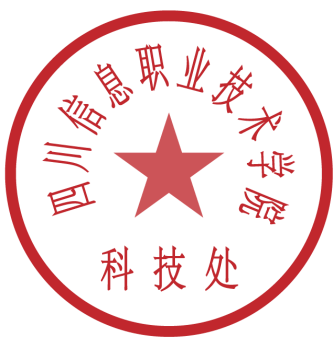 四川信息职业技术学院科技处                                        2024年1月5日四川信息职业技术学院科技处           2024年1月5日印发附件：结题安排清单第1组：2024年1月15日上午8点30分第2组：2024年1月15日上午8点30分第3组：2024年1月15日上午8点30分902评审专家：李长青（组长）、杜君、李娟评审专家：李长青（组长）、杜君、李娟评审专家：李长青（组长）、杜君、李娟评审专家：李长青（组长）、杜君、李娟序号负责人项目名称年份备注1胡官金乡村振兴战略下广元青川县两河村传统村落资源普查与活化路径研究2022校级2李建容“精准思政”视角下高职院校大学生爱国主义教育研究2022校级3张山高职院校公共体育活动伤害预防体系构建研究2021校级4徐岩乡村振兴战略背景下川北地区农村电商应用型人才培育路径研究2022校级5王艳荣新时代党史教育融入高职英语教学的调查研究2022校级6杨超高校思想政治教育背景下高职生自我形象认知提升策略2021省级7王雁高职院校数学建模能力提升的对策研究2022平台8魏鼎创新创业教育对地方高职院校就业影响研究2021平台9申诗瑶碳达峰碳中和背景下广元冷链物流绿色化发展研究2023平台0801评审专家：吴志毅（组长）、朱清溢、文家雄评审专家：吴志毅（组长）、朱清溢、文家雄评审专家：吴志毅（组长）、朱清溢、文家雄评审专家：吴志毅（组长）、朱清溢、文家雄序号负责人项目名称年份备注1李振翔UWB超宽带技术在无感支付领域的应用研究2023校级2任荣荣基于多气象类型的光伏-储能容量优化配置研究2022校级3周天奇基于铁路牵引供电系统谐波抑制策略研究2022校级4罗天宇汽车轮毂电机电子差速简易控制系统研究2019校级5赵妮妮基于卷积和图神经网络的协同过滤推荐算法研究及应用2023校级6何玉辉四川省高职院校专业设置与产业发展适应性研究2021省级7苗玉刚基于工作室的自动化专业创新人才培养研究与实践2022校级8苗玉刚输液器自动关断装置研究与应用2021平台9王海旭情绪Stroop范式下抑郁患者异常脑连接的研究2021平台10魏运全边缘计算物联网网关的研制2021平台0903评审专家：权宏伟（组长）、尹存涛、魏运全、云贵全、李春华                                                                                                                                                                                                                                                                                                                                                                                                                                              评审专家：权宏伟（组长）、尹存涛、魏运全、云贵全、李春华                                                                                                                                                                                                                                                                                                                                                                                                                                              评审专家：权宏伟（组长）、尹存涛、魏运全、云贵全、李春华                                                                                                                                                                                                                                                                                                                                                                                                                                              评审专家：权宏伟（组长）、尹存涛、魏运全、云贵全、李春华                                                                                                                                                                                                                                                                                                                                                                                                                                              序号负责人项目名称年份备注1尹禛基于多级过滤的Shadowsocks加密流量识别方法研究（指导性）2021广元市科学技术局2王镜儒 基于浸没式冷却的新能源汽车动力电池试验装置研究（指导性）2021广元市科学技术局3冯军军图形化安全攻防工具库的开发（指导性）2021广元市科学技术局4邓杰基于智能控制算法下多功能移动机器人的设计（指导性）2021广元市科学技术局5谢宇基于区块链的有机蔬菜交易平台研究与实现（指导性）2021广元市科学技术局6张又文广元三线文化科普基地建设与研究2021广元市科学技术局7梁迁智能网联电动汽车实验装置研究2022校级